REGULAMIN MIERZĘCIN TRAIL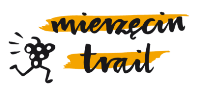 Cel:Popularyzacja i upowszechnianie biegania jako najprostszej formy rekreacji.Promocja Pałacu Mierzęcin i okolic.Zachęcanie rodzin do aktywności fizycznej i poznawania przyrody.Organizator:Stowarzyszenie Bieg Lwa, ul. Krucza 9, 62-100 Wągrowiec.Termin i miejsce:Bieg odbędzie się 8 września 2018 roku w lasach Puszczy Drawskiej i Majątku Mierzęcin.Start zlokalizowany będzie przed Pałacem Mierzęcin, godziny startów:biegu na 12 km – 09:30;półmaratonu – 10:00.Trasa:Trasa półmaratonu to pętla prowadząca duktami leśnymi oraz parkami Majątku Mierzęcin. Trasa biegu na 12 km będzie przebiegała w znacznej części tymi samymi szlakami co trasa półmaratonu.Przebieg trasy może ulegać modyfikacjom wobec tego, który został podany na stronie internetowej – ze względu na niezależne od organizatora warunki terenowe.Długość trasy:bieg na 12 km: 12,1 km;półmaratonu: 21,1 km.Limit czasu na pokonanie trasy 12 km wynosi 2 godziny, limit czasu na pokonanie półmaraton wynosi 3 godziny.Trasa będzie oznaczona za pomocą taśm oraz kierunkowskazów, a w newralgicznych miejscach dodatkowo zawodnicy będą kierowani przez wolontariuszy.Punkty kontrolne i odżywcze:Punkt odżywczy (wspólny dla obu tras) będzie również punktem kontrolnym.Wyposażenie punktów:punkt odżywczy na trasie: woda, izotonik, banany, rodzynki, żelki.punkt regeneracyjny na mecie obu dystansów: woda, izotonik, posiłek regeneracyjny.Zawodnicy będą przebiegali przy punkcie odżywczym:bieg na 12km – 1x: na 6 km;półmaraton – 2x: na 6 i 11 km.Pomiar czasu:Pomiar czasu podczas Mierzęcin Trail zostanie wykonany przy użyciu technologii Chronotrack, z wykorzystaniem chipów pasywnych.Punkty kontrolne będą znajdować się na starcie, mecie oraz trasie biegu.Oficjalnym czasem zawodów będzie czas brutto.Niepoprawne zamocowanie chipa może powodować dyskwalifikację zawodnika.Warunkiem sklasyfikowania na mecie jest posiadanie numeru startowego umieszczonego na przodzie.Uczestnictwo:W półmaratonie może wziąć udział każdy, kto w dniu imprezy (8 września 2018) będzie miał ukończone 18 lat.W biegu na 12 km może wziąć udział każdy, kto w dniu imprezy (8 września 2018) będzie miał ukończone 16 lat.Wszyscy zawodnicy muszą zostać zweryfikowani w biurze zawodów w dniu biegu i złożyć własnoręczny podpis pod oświadczeniem o udziale w biegu na własną odpowiedzialność (osoby niepełnoletnie muszą zjawić się w towarzystwie opiekuna prawnego, który złoży za nie podpis na oświadczeniu).W szczególnych przypadkach wymagających badania lekarskiego decyzja lekarza przed biegiem i w jego trakcie będzie ostateczna.Uczestników obu biegów obowiązują przepisy IAAF i PZLA oraz niniejszy regulamin.Ochrona danych osobowych:Dane osobowe uczestników Mierzęcin Trail będą przetwarzane w celach przeprowadzenia imprezy, wyłonienia zwycięzców i przyznania, wydania, odbioru i rozliczenia nagród oraz celach marketingowych.Przetwarzanie danych, o których mowa w ustępie 1 niniejszego paragrafu w związku z udziałem w Mierzęcin Trail obejmuje także publikację imienia i nazwiska uczestnika wraz z nazwą miejscowości, w której zamieszkuje.Uczestnik ma prawo wglądu do swoich danych osobowych oraz ich poprawiania.Podanie danych osobowych oraz wyrażenie zgody na ich przetwarzanie jest dobrowolne, lecz ich niepodanie lub brak zgody na ich przetwarzanie uniemożliwia udział w zawodach Mierzęcin Trail. Przez przekazanie do organizatora, prawidłowo wypełnionego i podpisanego formularza zgłoszeniowego uczestnik wyraża zgodę i zezwala na wykorzystanie podanych przez niego danych osobowych na potrzeby przesłania do uczestnika informacji np: e-mail, sms, list zwykły, o przyszłych imprezach, produktach handlowych, udostępniania danych partnerom oraz sponsorom wydarzenia, a także na wewnętrzne potrzeby administracyjne i analityczne, zgodnie z ustawą o ochronie o danych osobowych z dnia 29 sierpnia 1997 r., Dz. U. nr 133, poz 883. Uczestnikowi przysługuje prawo do wycofania takiej zgody i może to zrobić w dowolnym momencie kierując korespondencję na adres organizatora.Wszystkie informacje dotyczące uczestników uzyskane przez organizatora i zawarte w formularzu zgłoszeniowym zostaną zapisane w sposób elektroniczny i w każdym wypadku będą wykorzystywane zgodnie z ustawą o ochronie o danych osobowych z dnia 29 sierpnia 1997 r., Dz. U. nr 133, poz 883. Organizator ma prawo udostępnić dane uzyskane za pomocą formularza rejestracyjnego partnerom oraz sponsorom wydarzenia.Zgłoszenia:Biuro zawodów mieści się w Sali Konferencyjnej Pałacu Mierzęcin, Mierzęcin 1, 66-520 Dobiegniew.Zgłoszeń można dokonywać od 1 marca 2018 przy pomocy elektronicznego formularza dostępnego na stronach internetowych www.sts-timing.pl i www.mierzecintrail.pl.Organizator ustala limit zgłoszeń na 200 zawodników w biegu na 12 km oraz 400 zawodników w półmaratonie. Po wyczerpaniu tych limitów nie będzie możliwości wzięcia udziału w biegu. Weryfikacja zawodników odbywać się będzie w biurze zawodów mieszczącym się w Sali Konferencyjnej Pałacu Mierzęcin: 7 września 2018 w godzinach od 17:00 do 20:00 oraz 8 września 2018 w godzinach od 7:00 do 9:00.Za osobę zgłoszoną uważa się osobę, która wypełniła formularz zgłoszeniowy i uiściła opłatę startową.Opłata startowa:Każdy z zawodników musi dokonać opłaty startowej za pomocą płatności elektronicznych (t-pay.pl), dostępnych w formularzu zgłoszeniowym.Opłata startowa wynosi:12 km:dla pierwszych 150 osób, które dokonają kompletnego zgłoszenia: 				30 złdla kolejnych 50 osób, które dokonają kompletnego zgłoszenia: 				45 złPółmaraton:dla pierwszych 300 osób, które dokonają kompletnego zgłoszenia: 				40 złdla kolejnych 100 osób, które dokonają kompletnego zgłoszenia (również w dniu biegu):	60 złPakiet Premium – zawodnicy po opłaceniu opłaty startowej mają możliwość rozszerzenia swojego pakietu do wersji „Premium”. Zawiera ona oprócz wszystkich elementów pakietu startowego: dwa noclegi hotelowe w Majątku Mierzęcin (w Folwarku) ze śniadaniami, dwoma wejściami na basen, dwoma jednorazowymi nielimitowanymi wejściami do Strefy Wellness oraz Fitness, 10% zniżką do Restauracji:cena wyłącznie dla uczestnika biegu (pokój jednoosobowy): 					330 złcena dla uczestnika biegu oraz osoby towarzyszącej (pokój dwuosobowy): 			660 złRezerwacja pokoi dla pakietu Premium – bezpośrednio w recepcji Pałacu:e-mail: recepcja@palacmierzecin.pltel.:+ 48 95 71 31 500Liczba pokoi ograniczona.Na życzenie uczestnika zostanie wystawiona faktura.Klasyfikacja:W biegu na 12 km i półmaratonie będą prowadzone następujące klasyfikacje:klasyfikacja generalna kobiet i mężczyzn;kategorie wiekowe.Klasyfikacja w kat. wiekowych:Bieg na 12 km: K/M 1 (18–39 lat), K/M 2 (+40 lat);Półmaraton: K/M 1 (18–29 lat), K/M 2 (30–39) lat), K/M 3 (40–49 lat), K/M 4 (+50 lat).Klasyfikacja w kat. wiekowych jest odrębna, zawodnicy nagrodzeni w klasyfikacji generalnej nie będą klasyfikowani w kat. wiekowych.O przynależności do kat. wiekowych decyduje rok urodzenia.Świadczenia:Każdy z zawodników, który zgłosi się do biegu i dokona opłaty startowej, otrzyma pakiet startowy oraz pamiątkowy medal.Pakiet Standard zawiera:numer startowy oraz chip do pomiaru czasu;posiłek regeneracyjny Pałacu Mierzęcin;upominki od partnerów.Pakiet Premium zawiera:wszystkie elementy pakietu Standard;dwa noclegi hotelowe w Majątku Mierzęcin, dwa śniadania, dwa wejścia na basen, dwa jednorazowe nielimitowane wejścia do Strefy Wellness i Strefy Fitness, 10% rabat do Restauracji Destylarnia Slow Food.Nagrody Półmaraton:W klasyfikacji generalnej kobiet i mężczyzn, statuetki oraz nagrody rzeczowe:I miejsce – zestaw win Winnicy Mierzęcin + nagrody rzeczowe;II miejsce – zestaw win Winnicy Mierzęcin + nagrody rzeczowe;III miejsce – zestaw win Winnicy Mierzęcin + nagrody rzeczowe.Wina Winnicy Mierzęcin były wielokrotnie nagradzane w międzynarodowych konkursach winiarskich i serwowane w Pałacu Prezydenckim oraz podczas międzynarodowych konferencji organizowanych przez Prezydenta RP, np. podczas Szczytu NATO 2016.W kategoriach wiekowych: statuetki oraz nagrody rzeczowe.Warunkiem otrzymania nagród jest osobisty udział w ceremonii dekoracji – w przypadku braku nagrodzonych zawodników nagrody przepadają i nie będą wręczone.Nagrody - Bieg na 12km:W klasyfikacji generalnej kobiet i mężczyzn oraz kategoriach wiekowych: statuetki oraz nagrody rzeczowe.Warunkiem otrzymania nagród jest osobisty udział w ceremonii dekoracji – w przypadku braku nagrodzonych zawodników nagrody przepadają i nie będą wręczone.Imprezy towarzyszące:W dniu biegu odbędą się zawody dla dzieci na kilku dystansach.Po biegu odbędzie się wspólne ognisko.Noclegi, szatnie, parkingi:Organizator zapewnia bezpłatne pole namiotowe w dniach od 7 do 9 września 2018 z dostępem do sanitariatów i bazy żywieniowej Pałacu Mierzęcin – po wcześniejszym zgłoszeniu w formularzu zgłoszeniowym. Organizator nie zapewnia namiotów, materacy ani śpiworów.Bezpłatne noclegi w miejscu namiotowym dotyczą uczestnika Mierzęcin Trail oraz jego gości (jeden namiot na uczestnika). Obowiązuje limit 40 miejsc.Organizator udostępnia parking dla uczestników.W dniu biegu organizator udostępnia do dyspozycji zawodników szatnie oraz prysznice.Finansowanie:Koszty opłaty startowej, dojazdów oraz innych świadczeń pokrywają uczestnicy imprezy lub instytucje delegujące.Postanowienia końcowe:Ze względów bezpieczeństwa organizator może zmienić lub skrócić trasę, a w przypadku ekstremalnych warunków atmosferycznych odwołać zawody.Organizator Mierzęcin Trail zastrzega sobie możliwość zmian w regulaminie, o których zobowiązany jest poinformować wszystkich uczestników przed rozpoczęciem imprezy komunikatem na stronie internetowej zawodów.Organizator jest ubezpieczony od odpowiedzialności cywilnej wobec Uczestników Biegu. Jednocześnie informuje, iż nie zapewnia jakiegokolwiek ubezpieczenia na życie, zdrowotnego lub od odpowiedzialności cywilnej z tytułu choroby, wypadku, odniesienia obrażeń, poniesienia śmierci lub poniesienia jakichkolwiek strat bądź szkód, jakie mogą wystąpić w związku z obecnością i/lub uczestnictwem w Mierzęcin Trail.Opieka medyczna:organizator zapewnia opiekę medyczną na trasie co ok. 5 km i mecie obu biegów. Decyzje personelu medycznego dotyczące dopuszczenia lub kontynuowania biegu podczas imprezy są ostateczne i nieodwołalne;organizator zastrzega sobie prawo do zezwolenia personelowi medycznemu i paramedycznemu zatrudnionemu w imieniu Organizatora do udzielenia pierwszej pomocy medycznej lub wykonania innych zabiegów medycznych, także transportu Uczestnika poszkodowanego w bezpieczne miejsce.Uczestnik startuje wyłącznie na własną odpowiedzialność i ponosi związane z tym ryzyko. Wszyscy Uczestnicy przyjmują do wiadomości, że udział w biegu wiąże się z wysiłkiem fizycznym i pociąga za sobą naturalne ryzyko i zagrożenie wypadkami, możliwość odniesienia obrażeń ciała i urazów fizycznych (w tym śmierci). Przekazanie Organizatorowi prawidłowo wypełnionego Formularza Rejestracyjnego oraz dokonanie Opłaty Rejestracyjnej oznacza, że Uczestnik rozważył i ocenił charakter, zakres i stopień ryzyka wiążącego się z uczestnictwem w biegu i dobrowolnie zdecydował się podjąć to ryzyko, startując w Biegu wyłącznie na własną odpowiedzialność.Uczestnik posiada aktualne badania lekarskie dopuszczające do startu w Biegu lub podpisze własnoręcznie oświadczenie o braku przeciwwskazań do udziału w Biegu.Organizator zaleca Uczestnikom wykonanie profilaktycznych badań lekarskich mogących potwierdzić brak przeciwwskazań do udziału w Biegu.Zawodnik startując w Mierzęcin Trail wyraża zgodę do wykorzystania swojego wizerunku w celach promocji Mierzęcin Trail.Pisemne protesty przyjmuje organizator Mierzęcin Trail na adres e-mail: kontakt@bieglwa.pl. Protesty rozstrzyga Dyrektor Zawodów – decyzje dyrektora są nieodwołalne. Protesty będą rozpatrywane w czasie trzech dni.Organizator nie odpowiada za rzeczy pozostawione przez zawodników w innych miejscach niż depozyt.Wyniki biegu będą dostępne po zakończeniu imprezy na stronie internetowej organizatora, a dla osób, które podczas zgłoszeń podały numer telefonu komórkowego ‒ w formie SMS, po zakończeniu biegu.Interpretacja niniejszego regulaminu należy do organizatora.OrganizatorzyPiotr KsiążkiewiczPiotr Modzelewski